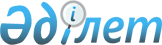 Об изменении границ населенных пунктов Казыгуртского районаСовместное решение Казыгуртского районного маслихата Южно-Казахстанской области от 27 июня 2014 года № 33/219-V и постановление акимата Казыгуртского района Южно-Казахстанской области от 27 июня 2014 года № 5. Зарегистрировано Департаментом юстиции Южно-Казахстанской области 1 августа 2014 года № 2753
      Примечание РЦПИ.

      В тексте документа сохранена пунктуация и орфография оригинала.
      В соответствии с пунктами 1, 5 статьи 108 Земельного кодекса Республики Казахстан от 20 июня 2003 года, подпунктом 3) статьи 12 Закона Республики Казахстан от 8 декабря 1993 года "Об административно-территориальном устройстве Республики Казахстан" акимат Казыгуртского района ПОСТАНОВИЛ и Казыгуртский районный маслихат РЕШИЛ:
      1. Согласно совместному представлению отдела сельского хозяйства и земельных отношений Казыгуртского района и отдела архитектуры, строительства и градостроительства Казыгуртского района изменить границы населенных пунктов Казыгуртского района:
      1) включить 105,15 гектар земельного участка в границу населенного пункта Айнатас сельского округа Кызылкия, общая площадь 237,26 гектар;
      2) включить 12,99 гектар земельного участка в границу населенного пункта Ынталы сельского округа Кызылкия, общая площадь 110,19 гектар;
      3) включить 49,7 гектар земельного участка в границу населенного пункта Кызылсенгир сельского округа Кызылкия, общая площадь 116,06 гектар;
      4) включить 12,72 гектар земельного участка в границу населенного пункта Енбек сельского округа Турбат, общая площадь 108,23 гектар;
      5) включить 46,8 гектар земельного участка в границу населенного пункта Ондирис сельского округа Турбат, общая площадь 256,25 гектар;
      6) включить 71,92 гектар земельного участка в границу населенного пункта Кызылдихан сельского округа Турбат, общая площадь 303,74 гектар;
      7) включить 58,4 гектар земельного участка в границу населенного пункта Атбулак сельского округа К.Абдалиева, общая площадь 278,4 гектар;
      8) включить 91,1 гектара земельного участка в границу населенного пункта Енбекши сельского округа К.Абдалиева, общая площадь 261,45 гектар;
      9) включить 40,2 гектар земельного участка в границу населенного пункта К.Мамбет сельского округа К.Абдалиева, общая площадь 198,7 гектар;
      10) включить 42,9 гектар земельного участка в границу населенного пункта Кызылдала сельского округа К.Абдалиева, общая площадь 148,4 гектар;
      11) включить 15,7 гектар земельного участка в границу населенного пункта Жанаталап сельского округа К.Абдалиева, общая площадь 99,4 гектар;
      12) включить 10,2 гектар земельного участка в границу населенного пункта Амангелди сельского округа К.Абдалиева, общая площадь 206,8 гектар;
      13) включить 22,87 гектар земельного участка в границу населенного пункта Аккум сельского округа Алтынтобе, общая площадь 80,8 гектар;
      14) включить 26,69 гектар земельного участка в границу населенного пункта Косагаш сельского округа Алтынтобе, общая площадь 135,37 гектар;
      15) включить 45,64 гектар земельного участка в границу населенного пункта Алтынтобе сельского округа Алтынтобе, общая площадь 184,79 гектар;
      16) включить 49,83 гектар земельного участка в границу населенного пункта Майбулак сельского округа С.Рахимов, общая площадь 171,33 гектар;
      17) включить 29,97 гектар земельного участка в границу населенного пункта Кызылата сельского округа С.Рахимов, общая площадь 86,8 гектар;
      18) включить 10,24 гектар земельного участка в границу населенного пункта Шанак сельского округа Шанак, общая площадь 401,48 гектар;
      19) включить 99,9 гектар земельного участка в границу населенного пункта Старый Шанак сельского округа Шанак, общая площадь 151,45 гектар;
      20) включить 41,6 гектар земельного участка в границу населенного пункта Махамбет сельского округа Шарапхана, общая площадь 145,58 гектар;
      21) включить 30,04 гектар земельного участка в границу населенного пункта Жумысшы сельского округа Карабау, общая площадь 173,04 гектар;
      22) включить 12,29 гектар земельного участка в границу населенного пункта Жылыбулак сельского округа Жанабазар, общая площадь 96,01 гектар;
      23) включить 20,9 гектар земельного участка в границу населенного пункта Жигерген сельского округа Жигерген, общая площадь 145,4 гектар;
      24) включить 17,45 гектар земельного участка в границу населенного пункта Акбастау сельского округа Шарбулак, общая площадь 94,97 гектар.
      Сноска. Пункт 1 с изменением, внесенными совместным решением Казыгуртского районного маслихата Туркестанской области от 27.11.2020 № 65/395-VI и постановлением акимата Казыгуртского района Туркестанской области от 27.11.2020 № 3 (вводится в действие по истечении десяти календарных дней после дня его первого официального опубликования).


      2. Данное совместное постановление и решение вводится в действие по истечении десяти календарных дней после дня его первого официального опубликования.
      Председатель сессии районного маслихата С.С.Сманов
					© 2012. РГП на ПХВ «Институт законодательства и правовой информации Республики Казахстан» Министерства юстиции Республики Казахстан
				
      Аким района

Б.Д. Қыстауов

      Секретарь районного маслихата

М.М. Момынов
